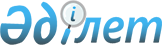 О внесении изменений в решение маслихата города Астаны от 29 марта 2005 года № 127/17-III "О Правилах оплаты стоимости проезда больных, направляемых по медицинским показаниям на лечение в пределах Республики Казахстан"
					
			Утративший силу
			
			
		
					Решение маслихата города Астаны от 21 апреля 2010 года N 350/46-IV. Зарегистрировано Департаментом юстиции города Астаны 14 мая 2010 года N 627. Утратило силу решением маслихата города Астаны от 11 марта 2011 года N 441/59-IV      Сноска. Утратило силу решением маслихата города Астаны от 11.03.2011 N 441/59-IV      В соответствии со статьями 43, 43-1 Закона Республики Казахстан от 24 марта 1998 года «О нормативных правовых актах», маслихат города Астаны РЕШИЛ:



      1. Внести в решение маслихата города Астаны от 29 марта 2005 года № 127/17-III «О Правилах оплаты стоимости проезда больных направляемых по медицинским показаниям на лечение в пределах Республики Казахстан» (зарегистрировано в Реестре государственной регистрации нормативных правовых актов 29 апреля 2005 года за № 387, опубликовано в газетах «Вечерняя Астана» № 73 от 19 мая 2005 года, «Астана хабары» № 68 от 24 мая 2005 года) следующие изменения:



      слова «законом Республики Казахстан «О системе здравоохранения» заменить словами «кодексом Республики Казахстан «О здоровье народа и системе здравоохранения»;



      в Правилах оплаты стоимости проезда больных, направляемых по медицинским показаниям на лечение в пределах Республики Казахстан, утвержденных указанным решением:



      в преамбуле слова «законами Республики Казахстан «О местном государственном управлении и самоуправлении в Республике Казахстан» исключить;



      слова, «О системе здравоохранения» заменить словами «кодексом Республики Казахстан «О здоровье народа и системе здравоохранения».



      2. Настоящее решение вводится в действие по истечении десяти календарных дней после дня его первого официального опубликования.      Председатель сессии

      маслихата города Астаны                    Ю. Келигов      Секретарь маслихата

      города Астаны                              В. Редкокашин
					© 2012. РГП на ПХВ «Институт законодательства и правовой информации Республики Казахстан» Министерства юстиции Республики Казахстан
				